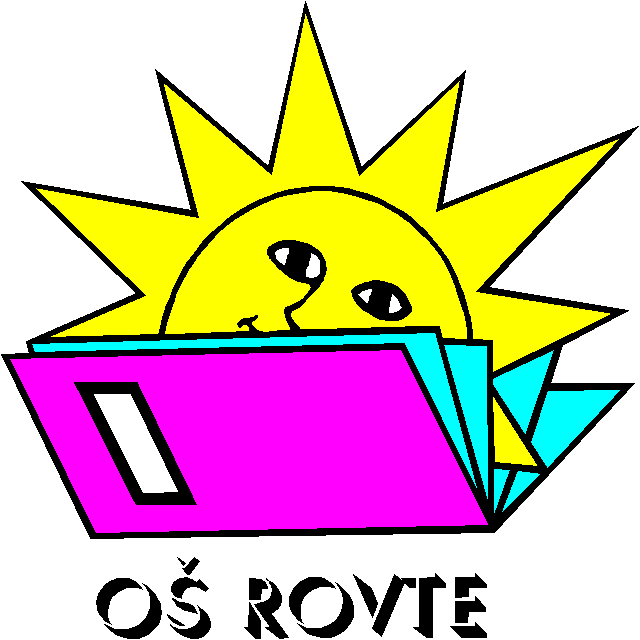 ŠOLSKI SKLADOsnovne šole RovteRovte 90A, 1373 RovteRovte, 15. 9. 2022POROČILO O DELU ŠOLSKEGA SKLADAv šolskem letu 2021/2022V šol. letu 2021/2022 so bile članice Upravnega odbora Šolskega sklada: Marija Košir, Branka Jereb in Ana Tršar -  predstavnice staršev; Nataša Kristanc (predsednica), Metka Bogataj, Petra Jenko Lukan in Brigita Šubic - predstavnice zaposlenih.Šolsko leto 2021/22 je bilo še vedno precej pod vplivom epidemije COVID-19, vseeno pa je bila izvedena večina dejavnosti in celo ena množična prireditev ob dnevu državnosti.Prostovoljno donacijo smo dobili od dveh podjetij iz okolice v višini 500 € in 150 €. Položnic vsem staršem za prostovoljne donacije v sklad nismo delili.Za pomoč pri plačilu šolskih obveznosti se ni na sklad obrnila nobena družina oz. smo prejeli le eno prošnjo, ki pa bo obravnavana v novem šolskem letu.Šoli je uspelo izvesti zadnji športni dan – plavanje v Čatežu. Iz šolskega sklada je bil v ta namen plačan prevoz v višini 1.684,92 € za učence, ki imajo subvencionirano prehrano in so lahko upravičeni tudi do pomoči iz šolskega sklada.Trenutno finančno stanje na kontu Šolskega sklada OŠ Rovte je naslednje:Kto 291003 – ŠOLSKI SKLAD OŠ ROVTEPripravila:								Predsednica UO:Branka Petkovšek							Nataša KristancStanje  31. 8. 2021 2.891,54Prostovoljni  prispevki 401,80Donacije pravnih oseb650,00Izplačila 2021/20221.684,92STANJE 31. 8. 20222.258,42